Фототаблица осмотра конструкции расположеннойпо адресу: ул. Технологическая от 01.09.2023.Съёмка проводилась в 10 часов 40 минут телефоном Huawei Mate 50PROФото 1 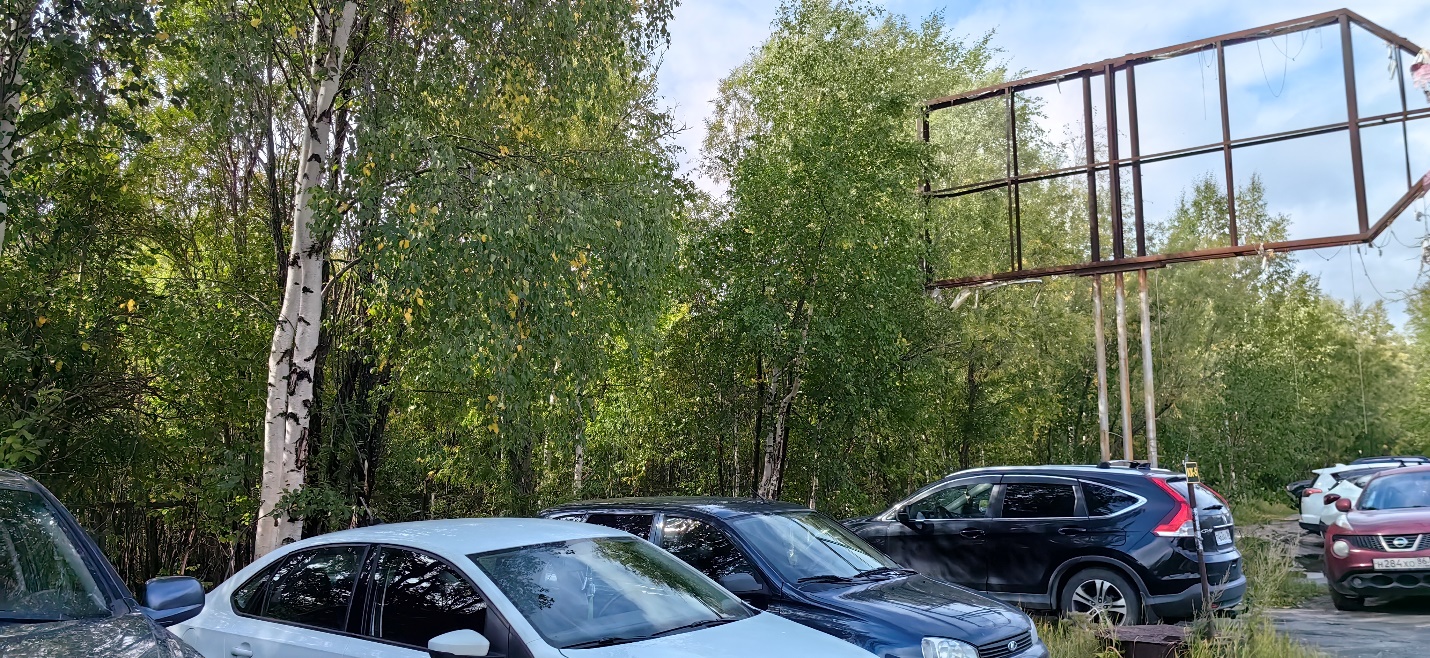 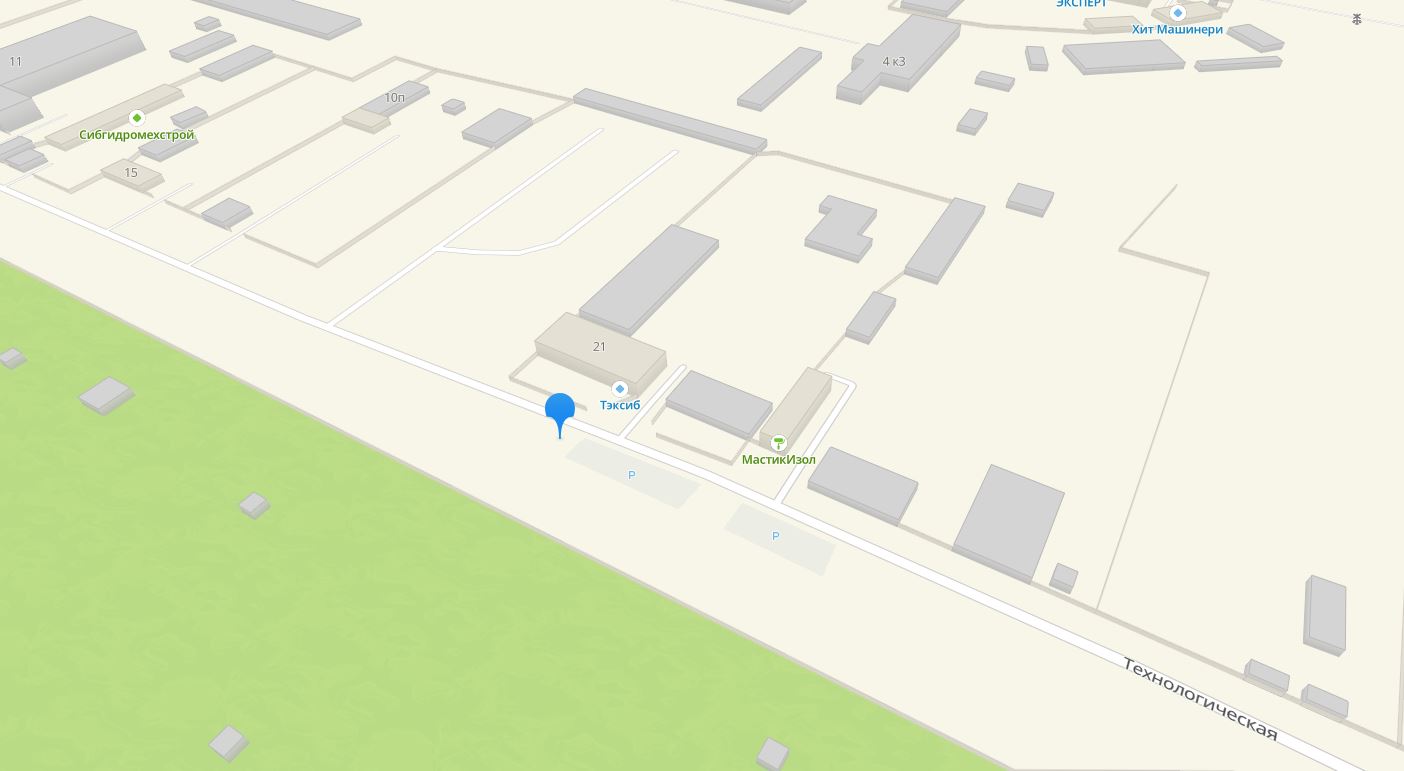 